How to use Multiple PrintingYou can print negatives separately onto a single piece of paper. Jerry Uellsman is probably the best example of doing this type of work. He has a darkroom with 5 or 6 enlargers, and will put separate negative in them. After determining the correct exposure for each image, he then moves the paper from enlarger to enlarger printing only that part of the negative he is interested in.

Since paper is not sensitive to red light, you can register the paper with a second or third negative, by using a red filter placed between the lens and paper. You can do this in a single enlarger by sequentially putting the negatives into the enlarger. The easiest way to do it is to purchase multiple negative carriers so you can rapidly swap them. 

You can block the paper not to be printed using simple dodging techniques. Make a cardboard cutout of an area somewhat smaller than the area you want to block but of the same general shape. When you expose the paper, interpose the dodging tool between the lens and paper to block the light. Move the dodging tool around slightly to "feather" the edges. 

There aren’t really any rules when it comes to multiple printing. You just have to get into the darkroom and use your imagination!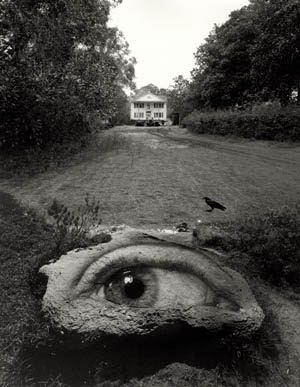 